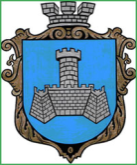 Українам. Хмільник  Вінницької областіР О З П О Р Я Д Ж Е Н Н Я МІСЬКОГО  ГОЛОВИ                                                                            від 14 червня 2017 р.                                                   №253–рПро проведення   черговогозасідання виконкому міської ради      Відповідно до п.п.2.2.3 пункту 2.2 розділу 2 Положення про виконавчий комітет Хмільницької міської ради 7 скликання, затвердженого  рішенням 26 сесії міської ради 7 скликання від 17.11.2016 р. №573,розглянувши службові записки начальника управління ЖКГ та КВ міської ради Сташок І.Г. від 14.06.2017 року,начальника управління економічного розвитку та євроінтеграції міської ради Підвальнюка Ю.Г. від 14.06.2017 року, керуючись ст. 42 Закону України „Про місцеве самоврядування в Україні”:Провести  чергове засідання виконкому  міської  ради  21.06.2017 року о 10.00 год., на яке винести наступні питання:2.Загальному відділу міської ради  ( О.Д.Прокопович) довести це  розпорядження до членів виконкому міської ради та всіх зацікавлених суб’єктів.3.Контроль за виконанням цього розпорядження залишаю за собою.                 Міський голова                           С.Б.Редчик      О.Д.Прокопович        Н.А.Буликова1Про підготовку житлово-комунального господарства та об’єктів соціальної сфери міста до роботи в осінньо-зимовий період 2017-2018рр.Про підготовку житлово-комунального господарства та об’єктів соціальної сфери міста до роботи в осінньо-зимовий період 2017-2018рр.Про підготовку житлово-комунального господарства та об’єктів соціальної сфери міста до роботи в осінньо-зимовий період 2017-2018рр.Про підготовку житлово-комунального господарства та об’єктів соціальної сфери міста до роботи в осінньо-зимовий період 2017-2018рр.Про підготовку житлово-комунального господарства та об’єктів соціальної сфери міста до роботи в осінньо-зимовий період 2017-2018рр.Доповідає: Сташок Ігор Георгійович   Доповідає: Сташок Ігор Георгійович   Доповідає: Сташок Ігор Георгійович   Доповідає: Сташок Ігор Георгійович   Начальник  управління ЖКГ та КВ міської ради2Про розгляд клопотань юридичних та фізичних осіб з питань видалення деревонасаджень у м. ХмільникуПро розгляд клопотань юридичних та фізичних осіб з питань видалення деревонасаджень у м. ХмільникуПро розгляд клопотань юридичних та фізичних осіб з питань видалення деревонасаджень у м. ХмільникуПро розгляд клопотань юридичних та фізичних осіб з питань видалення деревонасаджень у м. ХмільникуПро розгляд клопотань юридичних та фізичних осіб з питань видалення деревонасаджень у м. ХмільникуДоповідає: Сташок Ігор Георгійович   Доповідає: Сташок Ігор Георгійович   Начальник  управління ЖКГ та КВ міської радиНачальник  управління ЖКГ та КВ міської радиНачальник  управління ЖКГ та КВ міської ради3Про затвердження звіту про незалежну оцінку нерухомого комунального майна, яке перебуває на балансі управління освіти міської ради  Про затвердження звіту про незалежну оцінку нерухомого комунального майна, яке перебуває на балансі управління освіти міської ради  Про затвердження звіту про незалежну оцінку нерухомого комунального майна, яке перебуває на балансі управління освіти міської ради  Про затвердження звіту про незалежну оцінку нерухомого комунального майна, яке перебуває на балансі управління освіти міської ради  Про затвердження звіту про незалежну оцінку нерухомого комунального майна, яке перебуває на балансі управління освіти міської ради  Доповідає: Сташок Ігор Георгійович      Доповідає: Сташок Ігор Георгійович      Начальник  управління ЖКГ та КВ міської ради  Начальник  управління ЖКГ та КВ міської ради  Начальник  управління ЖКГ та КВ міської ради  4Про затвердження звіту про незалежну оцінку комунального майна, що перебуває на балансі Хмільницької ДЮСШ  Про затвердження звіту про незалежну оцінку комунального майна, що перебуває на балансі Хмільницької ДЮСШ  Про затвердження звіту про незалежну оцінку комунального майна, що перебуває на балансі Хмільницької ДЮСШ  Про затвердження звіту про незалежну оцінку комунального майна, що перебуває на балансі Хмільницької ДЮСШ  Про затвердження звіту про незалежну оцінку комунального майна, що перебуває на балансі Хмільницької ДЮСШ  Доповідає: Сташок Ігор Георгійович         Доповідає: Сташок Ігор Георгійович         Начальник  управління ЖКГ та КВ міської ради    Начальник  управління ЖКГ та КВ міської ради    Начальник  управління ЖКГ та КВ міської ради    5Про надання згоди для розміщення будівельних матеріалів на загальноміській території       Про надання згоди для розміщення будівельних матеріалів на загальноміській території       Про надання згоди для розміщення будівельних матеріалів на загальноміській території       Про надання згоди для розміщення будівельних матеріалів на загальноміській території       Про надання згоди для розміщення будівельних матеріалів на загальноміській території       Доповідає: Сташок Ігор Георгійович           Доповідає: Сташок Ігор Георгійович           Начальник  управління ЖКГ та КВ міської ради      Начальник  управління ЖКГ та КВ міської ради      Начальник  управління ЖКГ та КВ міської ради      6Про часткове звільнення гр. Яременко К.М. від оплати за харчування дитини в ДНЗ №5   Про часткове звільнення гр. Яременко К.М. від оплати за харчування дитини в ДНЗ №5   Про часткове звільнення гр. Яременко К.М. від оплати за харчування дитини в ДНЗ №5   Про часткове звільнення гр. Яременко К.М. від оплати за харчування дитини в ДНЗ №5   Про часткове звільнення гр. Яременко К.М. від оплати за харчування дитини в ДНЗ №5   Доповідає: Коведа Галина ІванівнаДоповідає: Коведа Галина ІванівнаНачальник управління освіти міської радиНачальник управління освіти міської радиНачальник управління освіти міської ради7Про часткове звільнення гр. Шатковської І.О. від оплати за харчування дитини в ДНЗ №1  Про часткове звільнення гр. Шатковської І.О. від оплати за харчування дитини в ДНЗ №1  Про часткове звільнення гр. Шатковської І.О. від оплати за харчування дитини в ДНЗ №1  Про часткове звільнення гр. Шатковської І.О. від оплати за харчування дитини в ДНЗ №1  Про часткове звільнення гр. Шатковської І.О. від оплати за харчування дитини в ДНЗ №1  Доповідає: Коведа Галина ІванівнаДоповідає: Коведа Галина ІванівнаНачальник управління освіти міської радиНачальник управління освіти міської радиНачальник управління освіти міської ради8Про фінансування з міського бюджету у червні 2017 року коштів для надання одноразової матеріальної допомоги малозабезпеченим громадянам  Про фінансування з міського бюджету у червні 2017 року коштів для надання одноразової матеріальної допомоги малозабезпеченим громадянам  Про фінансування з міського бюджету у червні 2017 року коштів для надання одноразової матеріальної допомоги малозабезпеченим громадянам  Про фінансування з міського бюджету у червні 2017 року коштів для надання одноразової матеріальної допомоги малозабезпеченим громадянам  Про фінансування з міського бюджету у червні 2017 року коштів для надання одноразової матеріальної допомоги малозабезпеченим громадянам  Доповідає:   Тимошенко Ірина ЯрославівнаДоповідає:   Тимошенко Ірина ЯрославівнаВ.о. начальника управління праці та соціального  захисту населення міської радиВ.о. начальника управління праці та соціального  захисту населення міської радиВ.о. начальника управління праці та соціального  захисту населення міської ради9Про фінансування з міського бюджету у червні 2017 року коштів для надання одноразової матеріальної допомоги малозабезпеченим громадянам відповідно до висновків депутатів Хмільницької міської ради  Про фінансування з міського бюджету у червні 2017 року коштів для надання одноразової матеріальної допомоги малозабезпеченим громадянам відповідно до висновків депутатів Хмільницької міської ради  Про фінансування з міського бюджету у червні 2017 року коштів для надання одноразової матеріальної допомоги малозабезпеченим громадянам відповідно до висновків депутатів Хмільницької міської ради  Про фінансування з міського бюджету у червні 2017 року коштів для надання одноразової матеріальної допомоги малозабезпеченим громадянам відповідно до висновків депутатів Хмільницької міської ради  Про фінансування з міського бюджету у червні 2017 року коштів для надання одноразової матеріальної допомоги малозабезпеченим громадянам відповідно до висновків депутатів Хмільницької міської ради  Доповідає:   Тимошенко Ірина Ярославівна  Доповідає:   Тимошенко Ірина Ярославівна  В.о. начальника управління праці та соціального  захисту населення міської ради   В.о. начальника управління праці та соціального  захисту населення міської ради   В.о. начальника управління праці та соціального  захисту населення міської ради   10Про фінансування з міського бюджету у червні 2017 року коштів для надання одноразової матеріальної допомоги учасникам АТО та їх сім’ям    Про фінансування з міського бюджету у червні 2017 року коштів для надання одноразової матеріальної допомоги учасникам АТО та їх сім’ям    Про фінансування з міського бюджету у червні 2017 року коштів для надання одноразової матеріальної допомоги учасникам АТО та їх сім’ям    Про фінансування з міського бюджету у червні 2017 року коштів для надання одноразової матеріальної допомоги учасникам АТО та їх сім’ям    Про фінансування з міського бюджету у червні 2017 року коштів для надання одноразової матеріальної допомоги учасникам АТО та їх сім’ям    Доповідає:   Тимошенко Ірина Ярославівна     Доповідає:   Тимошенко Ірина Ярославівна     В.о. начальника управління праці та соціального  захисту населення міської ради      В.о. начальника управління праці та соціального  захисту населення міської ради      В.о. начальника управління праці та соціального  захисту населення міської ради      11Про фінансування з міського бюджету червні 2017 року коштів для надання одноразової матеріальної допомоги учаснику АТО, який отримав захворювання під час участі в АТО  Про фінансування з міського бюджету червні 2017 року коштів для надання одноразової матеріальної допомоги учаснику АТО, який отримав захворювання під час участі в АТО  Про фінансування з міського бюджету червні 2017 року коштів для надання одноразової матеріальної допомоги учаснику АТО, який отримав захворювання під час участі в АТО  Про фінансування з міського бюджету червні 2017 року коштів для надання одноразової матеріальної допомоги учаснику АТО, який отримав захворювання під час участі в АТО  Про фінансування з міського бюджету червні 2017 року коштів для надання одноразової матеріальної допомоги учаснику АТО, який отримав захворювання під час участі в АТО  Доповідає: Тимошенко Ірина ЯрославівнаДоповідає: Тимошенко Ірина ЯрославівнаВ.о. начальника управління праці та соціального  захисту населення міської радиВ.о. начальника управління праці та соціального  захисту населення міської радиВ.о. начальника управління праці та соціального  захисту населення міської ради12Про внесення змін до складу робочої групи з питань перевірки фактичного місця проживання/перебування внутрішньо переміщених осіб    Про внесення змін до складу робочої групи з питань перевірки фактичного місця проживання/перебування внутрішньо переміщених осіб    Про внесення змін до складу робочої групи з питань перевірки фактичного місця проживання/перебування внутрішньо переміщених осіб    Про внесення змін до складу робочої групи з питань перевірки фактичного місця проживання/перебування внутрішньо переміщених осіб    Про внесення змін до складу робочої групи з питань перевірки фактичного місця проживання/перебування внутрішньо переміщених осіб    Доповідає: Тимошенко Ірина Ярославівна  Доповідає: Тимошенко Ірина Ярославівна  В.о. начальника управління праці та соціального  захисту населення міської ради  В.о. начальника управління праці та соціального  захисту населення міської ради  В.о. начальника управління праці та соціального  захисту населення міської ради  13Про надання дозволу гр.К. Л. А. на дарування належних їй на праві власності часток квартири гр.К. Н.М.,де право користування має малолітня Б. А.О., ____ р.н.   Про надання дозволу гр.К. Л. А. на дарування належних їй на праві власності часток квартири гр.К. Н.М.,де право користування має малолітня Б. А.О., ____ р.н.   Про надання дозволу гр.К. Л. А. на дарування належних їй на праві власності часток квартири гр.К. Н.М.,де право користування має малолітня Б. А.О., ____ р.н.   Про надання дозволу гр.К. Л. А. на дарування належних їй на праві власності часток квартири гр.К. Н.М.,де право користування має малолітня Б. А.О., ____ р.н.   Про надання дозволу гр.К. Л. А. на дарування належних їй на праві власності часток квартири гр.К. Н.М.,де право користування має малолітня Б. А.О., ____ р.н.   Доповідає: Нестерук Наталія Федорівна   Доповідає: Нестерук Наталія Федорівна   Доповідає: Нестерук Наталія Федорівна   В. о. начальника служби у справах дітей міської ради В. о. начальника служби у справах дітей міської ради 14Про погодження місця для сезонної торгівлі овочевими та баштанними культурами на території міста ФОП Васильківському Ю.В.  Про погодження місця для сезонної торгівлі овочевими та баштанними культурами на території міста ФОП Васильківському Ю.В.  Про погодження місця для сезонної торгівлі овочевими та баштанними культурами на території міста ФОП Васильківському Ю.В.  Про погодження місця для сезонної торгівлі овочевими та баштанними культурами на території міста ФОП Васильківському Ю.В.  Про погодження місця для сезонної торгівлі овочевими та баштанними культурами на території міста ФОП Васильківському Ю.В.  Доповідає: Підвальнюк Юрій ГригоровичДоповідає: Підвальнюк Юрій ГригоровичНачальник управління економічного розвитку та євроінтеграції міської ради          Начальник управління економічного розвитку та євроінтеграції міської ради          Начальник управління економічного розвитку та євроінтеграції міської ради          15Про погодження місця для сезонної торгівлі овочевими та баштанними культурами на території міста ФОП Присяжнюку А.Г.     Про погодження місця для сезонної торгівлі овочевими та баштанними культурами на території міста ФОП Присяжнюку А.Г.     Про погодження місця для сезонної торгівлі овочевими та баштанними культурами на території міста ФОП Присяжнюку А.Г.     Про погодження місця для сезонної торгівлі овочевими та баштанними культурами на території міста ФОП Присяжнюку А.Г.     Про погодження місця для сезонної торгівлі овочевими та баштанними культурами на території міста ФОП Присяжнюку А.Г.     Доповідає: Підвальнюк Юрій Григорович        Доповідає: Підвальнюк Юрій Григорович        Начальник управління економічного розвитку та євроінтеграції міської ради                           Начальник управління економічного розвитку та євроінтеграції міської ради                           Начальник управління економічного розвитку та євроінтеграції міської ради                           16Про підвищення вартості проїзду на міському автобусному маршруті загального користування в звичайному режимі руху  Про підвищення вартості проїзду на міському автобусному маршруті загального користування в звичайному режимі руху  Про підвищення вартості проїзду на міському автобусному маршруті загального користування в звичайному режимі руху  Про підвищення вартості проїзду на міському автобусному маршруті загального користування в звичайному режимі руху  Про підвищення вартості проїзду на міському автобусному маршруті загального користування в звичайному режимі руху  Доповідає: Підвальнюк Юрій Григорович               Доповідає: Підвальнюк Юрій Григорович               Начальник управління економічного розвитку та євроінтеграції міської ради                                              Начальник управління економічного розвитку та євроінтеграції міської ради                                              Начальник управління економічного розвитку та євроінтеграції міської ради                                              17Про проведення в м.Хмільнику Міжнародного фестивалю етнічної музики та культури ‘”Живий вогонь”     Про проведення в м.Хмільнику Міжнародного фестивалю етнічної музики та культури ‘”Живий вогонь”     Про проведення в м.Хмільнику Міжнародного фестивалю етнічної музики та культури ‘”Живий вогонь”     Про проведення в м.Хмільнику Міжнародного фестивалю етнічної музики та культури ‘”Живий вогонь”     Про проведення в м.Хмільнику Міжнародного фестивалю етнічної музики та культури ‘”Живий вогонь”     Доповідає: Підвальнюк Юрій Григорович                Доповідає: Підвальнюк Юрій Григорович                Начальник управління економічного розвитку та євроінтеграції міської ради                                               Начальник управління економічного розвитку та євроінтеграції міської ради                                               Начальник управління економічного розвитку та євроінтеграції міської ради                                               18Про створення комісії з питань приймання –передачі у власність територіальної громади міста Хмільника житлового будинку з господарськими будівлями та спорудами по вул.Івана Богуна,90     Про створення комісії з питань приймання –передачі у власність територіальної громади міста Хмільника житлового будинку з господарськими будівлями та спорудами по вул.Івана Богуна,90     Про створення комісії з питань приймання –передачі у власність територіальної громади міста Хмільника житлового будинку з господарськими будівлями та спорудами по вул.Івана Богуна,90     Про створення комісії з питань приймання –передачі у власність територіальної громади міста Хмільника житлового будинку з господарськими будівлями та спорудами по вул.Івана Богуна,90     Про створення комісії з питань приймання –передачі у власність територіальної громади міста Хмільника житлового будинку з господарськими будівлями та спорудами по вул.Івана Богуна,90     Доповідає: Буликова Надія Анатоліївна    Доповідає: Буликова Надія Анатоліївна    Начальник юридичного відділу міської ради    Начальник юридичного відділу міської ради    Начальник юридичного відділу міської ради    19Про обрання персонального складу вуличного комітету по вул. МазурівськаПро обрання персонального складу вуличного комітету по вул. МазурівськаПро обрання персонального складу вуличного комітету по вул. МазурівськаПро обрання персонального складу вуличного комітету по вул. МазурівськаПро обрання персонального складу вуличного комітету по вул. МазурівськаДоповідає: Тендерис Оксана ВолодимирівнаДоповідає: Тендерис Оксана ВолодимирівнаНачальник відділу організаційно-кадрової роботи міської ради Начальник відділу організаційно-кадрової роботи міської ради Начальник відділу організаційно-кадрової роботи міської ради 20Про обрання персонального складу будинкового комітету будинків № 40, 42, 44 по вул. Привокзальна   Про обрання персонального складу будинкового комітету будинків № 40, 42, 44 по вул. Привокзальна   Про обрання персонального складу будинкового комітету будинків № 40, 42, 44 по вул. Привокзальна   Про обрання персонального складу будинкового комітету будинків № 40, 42, 44 по вул. Привокзальна   Про обрання персонального складу будинкового комітету будинків № 40, 42, 44 по вул. Привокзальна   Доповідає: Тендерис Оксана Володимирівна  Доповідає: Тендерис Оксана Володимирівна  Начальник відділу організаційно-кадрової роботи міської ради  Начальник відділу організаційно-кадрової роботи міської ради  Начальник відділу організаційно-кадрової роботи міської ради  21Про проект рішення міської ради “Про внесення змін до рішення 28 сесії міської ради 7 скликання від 22.12.2016р. №643 “Про бюджет міста Хмільника на 2017 рік” (зі змінами)   Про проект рішення міської ради “Про внесення змін до рішення 28 сесії міської ради 7 скликання від 22.12.2016р. №643 “Про бюджет міста Хмільника на 2017 рік” (зі змінами)   Про проект рішення міської ради “Про внесення змін до рішення 28 сесії міської ради 7 скликання від 22.12.2016р. №643 “Про бюджет міста Хмільника на 2017 рік” (зі змінами)   Про проект рішення міської ради “Про внесення змін до рішення 28 сесії міської ради 7 скликання від 22.12.2016р. №643 “Про бюджет міста Хмільника на 2017 рік” (зі змінами)   Про проект рішення міської ради “Про внесення змін до рішення 28 сесії міської ради 7 скликання від 22.12.2016р. №643 “Про бюджет міста Хмільника на 2017 рік” (зі змінами)   Доповідає:  Тищенко Тетяна ПетрівнаДоповідає:  Тищенко Тетяна ПетрівнаНачальник  фінансового управління міської ради Начальник  фінансового управління міської ради Начальник  фінансового управління міської ради 22Про проект рішення міської ради «Про передачу медичної субвенції м. Хмільника 2018 року у вигляді міжбюджетного трансферту Хмільницькій районній раді на здійснення послуг з медичного обслуговування жителів міста установами та закладами, що належать до спільної власності територіальних громад Хмільницького району»  Про проект рішення міської ради «Про передачу медичної субвенції м. Хмільника 2018 року у вигляді міжбюджетного трансферту Хмільницькій районній раді на здійснення послуг з медичного обслуговування жителів міста установами та закладами, що належать до спільної власності територіальних громад Хмільницького району»  Про проект рішення міської ради «Про передачу медичної субвенції м. Хмільника 2018 року у вигляді міжбюджетного трансферту Хмільницькій районній раді на здійснення послуг з медичного обслуговування жителів міста установами та закладами, що належать до спільної власності територіальних громад Хмільницького району»  Про проект рішення міської ради «Про передачу медичної субвенції м. Хмільника 2018 року у вигляді міжбюджетного трансферту Хмільницькій районній раді на здійснення послуг з медичного обслуговування жителів міста установами та закладами, що належать до спільної власності територіальних громад Хмільницького району»  Про проект рішення міської ради «Про передачу медичної субвенції м. Хмільника 2018 року у вигляді міжбюджетного трансферту Хмільницькій районній раді на здійснення послуг з медичного обслуговування жителів міста установами та закладами, що належать до спільної власності територіальних громад Хмільницького району»  Доповідає:  Тищенко Тетяна Петрівна  Доповідає:  Тищенко Тетяна Петрівна  Начальник  фінансового управління міської радиНачальник  фінансового управління міської радиНачальник  фінансового управління міської ради23Про проект рішення міської ради “Про внесення змін до рішення 19 сесії Хмільницької міської ради 6 скликання від 26.01.2012 р. №466 “Про встановлення єдиного податку” Про проект рішення міської ради “Про внесення змін до рішення 19 сесії Хмільницької міської ради 6 скликання від 26.01.2012 р. №466 “Про встановлення єдиного податку” Про проект рішення міської ради “Про внесення змін до рішення 19 сесії Хмільницької міської ради 6 скликання від 26.01.2012 р. №466 “Про встановлення єдиного податку” Про проект рішення міської ради “Про внесення змін до рішення 19 сесії Хмільницької міської ради 6 скликання від 26.01.2012 р. №466 “Про встановлення єдиного податку” Про проект рішення міської ради “Про внесення змін до рішення 19 сесії Хмільницької міської ради 6 скликання від 26.01.2012 р. №466 “Про встановлення єдиного податку” Доповідає:  Тищенко Тетяна Петрівна   Доповідає:  Тищенко Тетяна Петрівна   Начальник  фінансового управління міської радиНачальник  фінансового управління міської радиНачальник  фінансового управління міської ради24Про план роботи виконкому міської ради на III квартал 2017 року      Про план роботи виконкому міської ради на III квартал 2017 року      Про план роботи виконкому міської ради на III квартал 2017 року      Про план роботи виконкому міської ради на III квартал 2017 року      Про план роботи виконкому міської ради на III квартал 2017 року      Доповідає:  Прокопович Ольга ДмитрівнаДоповідає:  Прокопович Ольга ДмитрівнаНачальник  загального відділу міської радиНачальник  загального відділу міської радиНачальник  загального відділу міської ради 25Про перелік питань, які виносяться на розгляд чергової 38 сесії Хмільницької міської ради 7 скликання 23 червня  2017 рокуПро перелік питань, які виносяться на розгляд чергової 38 сесії Хмільницької міської ради 7 скликання 23 червня  2017 рокуПро перелік питань, які виносяться на розгляд чергової 38 сесії Хмільницької міської ради 7 скликання 23 червня  2017 рокуПро перелік питань, які виносяться на розгляд чергової 38 сесії Хмільницької міської ради 7 скликання 23 червня  2017 рокуПро перелік питань, які виносяться на розгляд чергової 38 сесії Хмільницької міської ради 7 скликання 23 червня  2017 рокуДоповідає:Крепкий Павло ВасильовичСекретар міської радиСекретар міської радиСекретар міської радиСекретар міської ради26Різне.Різне.Різне.Різне.Різне.